勘查技术与工程专业人才培养方案（2018版）一、专业代码：081402二、专业名称：勘查技术与工程三、学制：四年四、授予学位：工学学士五、培养目标：勘查技术与工程专业培养德、智、体、美、劳全面发展，掌握数学、物理学、地质学、地球物理学、信息科学等基础知识，重点掌握地震勘探、电法勘探、重力勘探、磁法勘探等方面的专业知识，能够根据不同的勘查目的进行数据的野外采集、室内处理、地质解释及信息服务，毕业后5年左右能在工程建设、环境评价、防灾减灾以及资源和能源勘探等领域从事相关勘查工程技术方法的应用与研究、信息服务、管理以及教学等方面的高级勘查工程技术人才。六、培养要求（毕业要求）：	(一)、知识要求
		1-1. 懂得马克思主义、毛泽东思想和邓小平理论的基本原理；掌握一定的国防知识与法律知识；具有一定的人文社会科学和自然科学基本知识。
		1-2. 有较扎实的数学、物理学、地质学、计算机与信息科学等学科的基本理论和基本知识，具有较强的外语读写能力。
		1-3. 系统掌握地震法、电与电磁法、重力法、磁法、测井等地球物理探测手段的原理、方法与技术，并基本掌握工程测量、环境与工程勘察、应用地球化学勘查等有关技术方法。
		1-4. 了解勘查地球物理领域技术标准体系及相关的方针、政策和法律法规，能够正确分析和评价勘查地球物理工程实践对社会、健康、安全、法律及文化的影响，理解应承担的责任。
	(二)、能力要求
		2-1. 具有正确使用地球物理勘探方法进行矿产资源勘查、能源勘探、环境与工程勘察、地质灾害调查的野外施工、数据采集、数据处理、技术报告编写的能力，并具有在新的应用领域中开展工作的初步能力。
		2-2. 具有开发计算机程序的基本能力，具有常用地球物理勘探数据的处理与解释能力；具备应用地球物理、地质等资料进行综合解释以解决实际问题的初步能力。
		2-3. 具有较高的外文水平，能顺利地阅读和翻译本专业资料，熟悉文献检索和其它获取科技信息的方法。
		2-4. 具有一定的创新创业意识和初步创新能力，信息服务、跨学科合作与交流的初步能力。
	(三)、素质要求
		3-1. 具有较好的身体素质及心理素质、较好的人文社会科学素养、较强的社会责任感，能够在勘查地球物理工程实践中理解并遵守职业道德和规范，履行岗位职责和社会责任。
		3-2. 具有一定的组织管理能力、表达能力和人际交往能力以及在团队中发挥作用的能力，具有团队协作精神；能够在多学科背景下的团队中担当个体、团队成员以及负责人的角色。
		3-3. 掌握基本的创新方法，具有较强的创新态度和意识；能够正确认识自我探索和学习的必要性，关注本学科发展现状和趋势，具有自主学习和终身学习的意识，具备不断学习和适应发展的能力。
		3-4. 具有较强的人际交流和语言文字表达能力，能够就勘查地球物理领域工程问题与业界及社会公众进行多种方式的沟通；了解专业领域的国际发展趋势，并具有一定的国际视野，能够用英文就专业问题进行一定的沟通和交流。
毕业要求对培养目标的支撑七、主干学科：地质资源与地质工程 八、专业核心课程: 	1.电法勘探： 专业必修课程，开设学期为三春，4学分/64学时，主要采用讲授法和其他教学方法（课堂讨论+实验教学等）相结合，考核形式为考试。课程内容主要包括：电阻率法、充电法、自然电场法、激发极化法、电磁感应法等重要电法勘探方法的基本理论以及野外工作流程和观测资料的处理、解释及应用。通过对本课程的学习，使学生掌握电法勘探基础、电法数据采集、处理与解释，能够初步应用电法测量资料研究地下物质电性分布不均匀引起的电磁场变化，可用于工程勘察、断层探测、资源和能源勘查、环境监测、地球内部结构探测等。
	2.重力勘探：专业必修课程，开设学期为三春，3学分/48学时，主要采用讲授法和其他教学方法（课堂讨论+实验教学等）相结合，考核形式为考试。课程内容主要包括：地球的重力场和重力测量仪器、重力野外工作方法与资料整理、重力异常的正演计算及分析、重力异常的处理与转换、重力异常的波数域处理、重力异常的反演方法、重力资料的地质解释和重力勘探的应用等。通过对本课程的学习，使学生掌握重力勘探基础、重力数据采集、处理与解释，能够初步应用重力测量资料研究地下物质密度分布不均匀引起的重力场变化，可用于地下断层探测、矿产资源勘查、地球内部结构探测等。
	3.磁法勘探：专业必修课程，开设学期为三春，3学分/48学时，主要采用讲授法和其他教学方法（课堂讨论+实验教学等）相结合，考核形式为考试。课程内容主要包括：磁法勘探物理基础、磁法勘探仪器原理及工作方法、磁异常正演、磁异常的处理与转换、磁异常反演、磁异常的解释推断与磁法勘探的应用等。通过对本课程的学习，使学生掌握磁法勘探基础、磁力数据采集、处理与解释，能够初步应用磁力测量资料研究地下物质磁性分布不均匀引起的磁场变化，可用于地下断层探测、矿产资源勘查、地球内部结构探测等。
	4.地震勘探：专业必修课程，开设学期为三春，4学分/64学时，主要采用讲授法和其他教学方法（课堂讨论+实验教学等）相结合，考核形式为考试。课程内容主要包括：地震波传播的基本理论知识、地震波的野外观测方法及采集技术、地震资料的处理技术、地震资料解释的理论基础等。通过对本课程的学习，使学生掌握地震勘探基础、地震数据采集、处理与解释，能够初步应用地震采集资料研究地下物质弹性和密度不均匀引起的地震波场变化，可用于工程勘察、断层探测、资源和能源勘查、地球内部结构探测等。
	5.毕业设计（论文）：专业核心课，四春学期开设，224学时，14学分。采取生产单位集中实习或校内教师科研课题分散参与的教学方式，学生提交毕业论文进行成绩考核评定。课程基本内容：基于所学地理科学专业知识和方法技能，对某一实际问题开展调查分析和初步研究。教学设计和效果：通过实习进一步加深，学会采用相应的地理学的方法和技术，开展自然资源调查与环境保护、自然灾害监测与风险评估、区域城乡规划与开发管理、防灾减灾救灾宣传与教育以及中学地理教育研究等，全面提高学生的实际工作能力。
	6.野外地质教学实习：专业必修课程，开设学期为二夏，4学分/160学时，主要采用现场考察体验和教师讲解等教学方法，考核形式为考查。实习内容主要包括：认识三大岩类及其区分方法；认识常见的岩石类型和主要矿物成分、结构、构造及其产出状态与分布特征；初步建立地层层序、地层系统及地质年代的概念；认识褶皱、断裂构造现象及其特征。通过实习，使学生掌握一般野外地质现象的观察记录、描述方法与要求，熟练使用罗盘测定方位与测量地层产状要素，掌握绘制野外地质剖面图和野外填图等方法和技能，以达到系统掌握野外地质工作方法、夯实地质基础的目的。
	7.勘查技术与工程专业认识实习：专业必修课程，开设学期为一夏，1学分/40学时，主要采用专家讲解和参观体验等教学方法，考核形式为考查。实习内容主要包括：组织学生到相关生产单位和勘探工区进行地球物理野外数据采集、室内数据处理与解释、地球物理软件研发等参观和体验。通过实习，让学生了解本专业的工作方法与特点、研究领域、应用现状与前景等，增强学生对学习本专业的兴趣，为以后专业学习做好充分的准备。
	8.勘查技术与工程专业生产实习：专业必修课程，开设学期为三夏，6学分/240学时，主要采用学生野外现场实践和教师讲解等教学方法，考核形式为考查。实习内容主要包括：地震勘探野外数据采集、室内资料处理和解释；电法勘探野外数据采集、室内资料处理和解释；重力勘探野外数据采集、室内资料处理和解释；磁法勘探野外数据采集、室内资料处理和解释。通过实习，使学生掌握地球物理勘探生产的野外工作方法和技术，了解实际生产的各个环节，学会各种专业仪器的操作及实际生产中常见问题的处理，掌握地球物理勘探生产的室内数据常规处理流程及资料综合解释的方法，培养学生的实际动手能力、独立分析和解决实际问题的能力，为将来从事勘查技术与工程工作和相应的科研工作打下基础。
九、毕业要求学分: 170学分，其中，通识课程模块61分；学科专业课35分；专业必修课14分；专业任选课20分；跨专业选修课/公共选修课8分；第二课堂6分；创新创业课2分；美学教育0.5分；劳动教育0.5分；集中实践模块26分。 十、课程结构及学时学分分配表十一、课程体系拓扑结构（一）各教学环节支撑各培养要求达成的拓扑图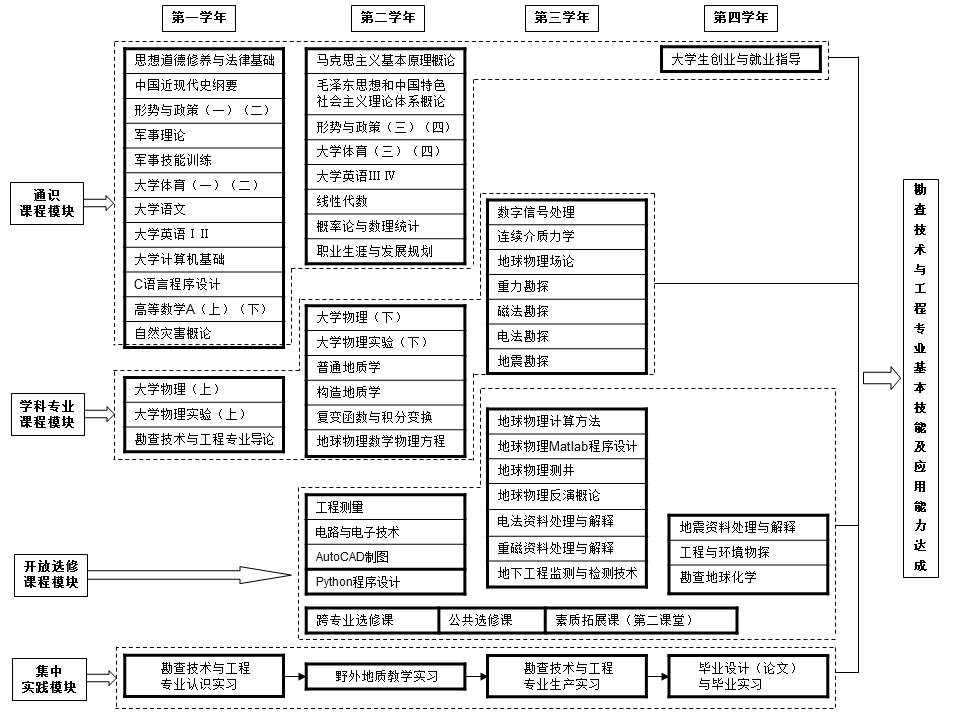 （二）课程与培养要求的对应关系课程与培养要求的对应关系十二、培养方案基准进程十三、教学年历符号说明及教学周数统计：★ 入学教育与军事技能训练：2周▲ 课内教学：112周△ 考试：15周○ 认识实习：1周⊙ 专业实习：4周◎ 生产实习：6周● 毕业设计（论文）和毕业实习：14周◇ 毕业教育：1周共计：155周十四、第二课堂实施方案参见附件1（防灾科技学院第二课堂实施方案）十五、质量保障体系参见附件2（防灾科技学院质量保障体系实施方案）毕业要求培养目标培养目标培养目标毕业要求培养德智体美劳全面发展的高素质人才培养具备扎实的数学、物理、地质、信息科学等基础知识的人才培养具有地球物理勘探专业理论知识和基本技能，能够进行数据野外采集、室内处理、地质解释及信息服务的人才1-1●1-2●●1-3●●●1-4●●2-1●●●2-2●●2-3●●2-4●●●3-1●●●3-2●●3-3●●●3-4●●课程模块课程模块学时学时学时学分占总学分比例（%）学时分配学时分配学时分配学时分配学时分配学时分配学时分配学时分配学时分配学时分配学时分配课程模块课程模块合计理论教学实践教学学分占总学分比例（%）第一学年第一学年第一学年第二学年第二学年第二学年第三学年第三学年第三学年第四学年第四学年课程模块课程模块合计理论教学实践教学学分占总学分比例（%）秋季学期春季学期夏季学期秋季学期春季学期夏季学期秋季学期春季学期夏季学期秋季学期春季学期通识课程模块通识课程模块10928202726133.1524.513.5013.58.5000010学科专业课程模块学科专业课5604561043519.0205.508.590120000学科专业课程模块专业必修课22414084147.61000000014000开放选修课程模块专业任选课6403403004021.7400001201260100开放选修课程模块跨专业选修课/公共选修课128646484.3500088888888合  计合  计2644182082415885.8724.51903037.5032280198集中实践模块集中实践模块74407442614.13101004006014总  计总  计33881820156818410025.51913037.54322861922实践学分占比实践学分占比实践教学学分占比实践教学学分占比实践教学学分占比实践教学学分占比23.37%23.37%23.37%23.37%实践教学学时占比实践教学学时占比实践教学学时占比实践教学学时占比46.28%46.28%46.28%46.28%课程名称勘查技术与工程毕业要求勘查技术与工程毕业要求勘查技术与工程毕业要求勘查技术与工程毕业要求勘查技术与工程毕业要求勘查技术与工程毕业要求勘查技术与工程毕业要求勘查技术与工程毕业要求勘查技术与工程毕业要求勘查技术与工程毕业要求勘查技术与工程毕业要求勘查技术与工程毕业要求课程名称1-11-21-31-42-12-22-32-43-13-23-33-4军事理论●●职业生涯与发展规划●●●●思想道德修养与法律基础●●●●中国近现代史纲要●●形势与政策（1）●●形势与政策（2）●●形势与政策（3）●●形势与政策（4）●●自然灾害概论●C语言程序设计●大学语文●●大学英语Ⅰ●●●大学英语Ⅱ●●●概率论与数理统计●线性代数●●大学计算机基础●大学英语Ⅲ●●●大学英语Ⅳ●●●高等数学（理工类）（上）●●高等数学（理工类）（下）●●大学体育（1）●大学体育（2）●大学体育（3）●大学体育（4）●大学生创业与就业指导●●●●毛泽东思想和中国特色社会主义理论体系概论1●●马克思主义基本原理概论●●毛泽东思想和中国特色社会主义理论体系概论2●●地球物理场论●●构造地质学●●●连续介质力学●普通地质学●●●数字信号处理●复变函数与积分变换●●大学物理（上）●大学物理（下）●大学物理实验（上）●大学物理实验（下）●地球物理数学物理方程●●勘查技术与工程专业导论●●●●●电法勘探●●●重力勘探●●●磁法勘探●●●地震勘探●●●地球物理Matlab程序设计●●地球物理测井●●地震资料处理与解释●勘查地球化学●●AutoCAD制图●●工程测量●●●电路与电子技术●●●地下工程监测与检测技术●●Python程序设计●●电法资料处理与解释●●●重磁资料处理与解释●●●工程与环境物探●●●地球物理计算方法●地球物理反演概论●●毕业设计（论文）●●●●●军事技能训练●●●野外地质教学实习●●勘查技术与工程专业认识实习●●勘查技术与工程专业生产实习●●●●●●●课程模块课程模块课程号课 程 名 称学分学时学时分配学时分配开课学期学分要求考核方式课程模块课程模块课程号课 程 名 称学分学时授课实践开课学期学分要求考核方式通识
课程
模块通识
课程
模块150001军事理论236360一秋61考查通识
课程
模块通识
课程
模块150002职业生涯与发展规划232320二秋61考查通识
课程
模块通识
课程
模块150004思想道德修养与法律基础3483216一秋61考查通识
课程
模块通识
课程
模块150005中国近现代史纲要3483216一春61考查通识
课程
模块通识
课程
模块150008形势与政策（1）0.5880一秋61考查通识
课程
模块通识
课程
模块150009形势与政策（2）0.5880一春61考查通识
课程
模块通识
课程
模块150010形势与政策（3）0.5880二秋61考查通识
课程
模块通识
课程
模块150011形势与政策（4）0.5880二春61考查通识
课程
模块通识
课程
模块150137自然灾害概论232320一秋61考查通识
课程
模块通识
课程
模块150328C语言程序设计3483216一秋61考试通识
课程
模块通识
课程
模块150515大学语文232320一秋61考查通识
课程
模块通识
课程
模块150595大学英语Ⅰ464640一秋61考试通识
课程
模块通识
课程
模块150596大学英语Ⅱ464640一春61考试通识
课程
模块通识
课程
模块150670概率论与数理统计348480二秋61考试通识
课程
模块通识
课程
模块150691线性代数232320二秋61考试通识
课程
模块通识
课程
模块150697大学计算机基础2321616一秋61考试通识
课程
模块通识
课程
模块150698大学英语Ⅲ232320二秋61考试通识
课程
模块通识
课程
模块150699大学英语Ⅳ232320二春61考试通识
课程
模块通识
课程
模块150700高等数学（理工类）（上）596960一秋61考试通识
课程
模块通识
课程
模块150701高等数学（理工类）（下）596960一春61考试通识
课程
模块通识
课程
模块150704大学体育（1）136036一秋61考查通识
课程
模块通识
课程
模块150705大学体育（2）136036一春61考查通识
课程
模块通识
课程
模块150706大学体育（3）136036二秋61考查通识
课程
模块通识
课程
模块150707大学体育（4）136036二春61考查通识
课程
模块通识
课程
模块150735大学生创业与就业指导116160四秋61考查通识
课程
模块通识
课程
模块151263毛泽东思想和中国特色社会主义理论体系概论13483216二春61考试通识
课程
模块通识
课程
模块151264马克思主义基本原理概论3483216二秋61考试通识
课程
模块通识
课程
模块151268毛泽东思想和中国特色社会主义理论体系概论2232032二春61考试学
科
专
业
课
程
模
块学
科
专
业
课150035地球物理场论464640三秋35考试学
科
专
业
课
程
模
块学
科
专
业
课150074构造地质学3483810二春35考试学
科
专
业
课
程
模
块学
科
专
业
课150098连续介质力学464640三秋35考试学
科
专
业
课
程
模
块学
科
专
业
课150100普通地质学4645014二秋35考查学
科
专
业
课
程
模
块学
科
专
业
课150109数字信号处理4643232三秋35考试学
科
专
业
课
程
模
块学
科
专
业
课150668复变函数与积分变换348480二春35考试学
科
专
业
课
程
模
块学
科
专
业
课150708大学物理（上）348480一春35考试学
科
专
业
课
程
模
块学
科
专
业
课150709大学物理（下）348480二秋35考试学
科
专
业
课
程
模
块学
科
专
业
课150711大学物理实验（上）1.524024一春35考查学
科
专
业
课
程
模
块学
科
专
业
课150712大学物理实验（下）1.524024二秋35考查学
科
专
业
课
程
模
块学
科
专
业
课150757地球物理数学物理方程348480二春35考试学
科
专
业
课
程
模
块学
科
专
业
课151161勘查技术与工程专业导论116160一春35考查学
科
专
业
课
程
模
块专
业
必
修
课150072★电法勘探4644420三春14考试学
科
专
业
课
程
模
块专
业
必
修
课150997★重力勘探3482820三春14考试学
科
专
业
课
程
模
块专
业
必
修
课150998★磁法勘探3482820三春14考试学
科
专
业
课
程
模
块专
业
必
修
课151162★地震勘探4644024三春14考试开
放
选
修
课
程
模
块专
业
任
选
课150032地球物理Matlab程序设计3481632三秋20考查开
放
选
修
课
程
模
块专
业
任
选
课150033地球物理测井3483810三秋20考查开
放
选
修
课
程
模
块专
业
任
选
课150066地震资料处理与解释464064四秋20考查开
放
选
修
课
程
模
块专
业
任
选
课150088勘查地球化学3483216四秋20考查开
放
选
修
课
程
模
块专
业
任
选
课150139AutoCAD制图2321616二春20考查开
放
选
修
课
程
模
块专
业
任
选
课150169工程测量3483810二春20考查开
放
选
修
课
程
模
块专
业
任
选
课150280电路与电子技术4644816二春20考查开
放
选
修
课
程
模
块专
业
任
选
课151025地下工程监测与检测技术2322012三春20考查开
放
选
修
课
程
模
块专
业
任
选
课151158Python程序设计3482424二春20考查开
放
选
修
课
程
模
块专
业
任
选
课151163电法资料处理与解释232032三春20考查开
放
选
修
课
程
模
块专
业
任
选
课151164重磁资料处理与解释232032三春20考查开
放
选
修
课
程
模
块专
业
任
选
课151178工程与环境物探3482424四秋20考查开
放
选
修
课
程
模
块专
业
任
选
课158162地球物理计算方法3483612三秋20考查开
放
选
修
课
程
模
块专
业
任
选
课159579地球物理反演概论348480三秋20考查开
放
选
修
课
程
模
块跨
专
业
选
修
课学生可根据自身发展需求，选修本专业以外全校任一专业开设的专业必修课、选修课。7二秋-四春8考查开
放
选
修
课
程
模
块公
共
选
修
课按照学校公选课程库选修外语类、人文社科类、经济管理类、理工科技类、艺术体育类、创新创业类课程。7二秋-四春8考查开
放
选
修
课
程
模
块公
共
选
修
课美育教育类公共选修课美育教育专题讲座116160二秋-四春8考查开
放
选
修
课
程
模
块第
二
课
堂6开
放
选
修
课
程
模
块创
新
创
业
课模块A（创业课组）模块A（创业课组）模块A（创业课组）模块A（创业课组）模块A（创业课组）模块A（创业课组）模块A（创业课组）1开
放
选
修
课
程
模
块创
新
创
业
课1开
放
选
修
课
程
模
块创
新
创
业
课小计00001开
放
选
修
课
程
模
块创
新
创
业
课模块B（创新课组）模块B（创新课组）模块B（创新课组）模块B（创新课组）模块B（创新课组）模块B（创新课组）模块B（创新课组）1开
放
选
修
课
程
模
块1开
放
选
修
课
程
模
块小计00001开
放
选
修
课
程
模
块美
学
教
育0.5开
放
选
修
课
程
模
块劳
动
教
育0.5集中
实践
模块集中
实践
模块250001★毕业设计（论文）142240224四春26考查集中
实践
模块集中
实践
模块250002军事技能训练180080一秋26考查集中
实践
模块集中
实践
模块250018★野外地质教学实习41600160二夏26考查集中
实践
模块集中
实践
模块250024★勘查技术与工程专业认识实习140040一夏26考查集中
实践
模块集中
实践
模块250190★勘查技术与工程专业生产实习62400240三夏26考查  周次学年学期  周次学年学期1234567891011121314151617181920一秋季★★▲▲▲▲▲▲▲▲▲▲▲▲▲▲▲▲△△一春季▲▲▲▲▲▲▲▲▲▲▲▲▲▲▲▲△△一夏季○二秋季▲▲▲▲▲▲▲▲▲▲▲▲▲▲▲▲△△二春季▲▲▲▲▲▲▲▲▲▲▲▲▲▲▲▲△△二夏季⊙⊙⊙⊙三秋季▲▲▲▲▲▲▲▲▲▲▲▲▲▲▲▲△△三春季▲▲▲▲▲▲▲▲▲▲▲▲▲▲▲▲△△三夏季◎◎◎◎◎◎四秋季▲▲▲▲▲▲▲▲▲▲▲▲▲▲▲▲△△四春季●●●●●●●●●●●●●●◇△